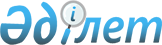 О внесении изменений и дополнений в постановление акимата от 5 мая 2009 года № 152 "Об организации и обеспечении проведения очередного призыва граждан в Вооруженные Силы, другие войска и воинские формирования Республики Казахстан в апреле-июне и октябре-декабре 2009 года"Постановление акимата Алтынсаринского района Костанайской области от 2 сентября 2009 года № 233. Зарегистрировано Управлением юстиции Алтынсаринского района Костанайской области 14 октября 2009 года № 9-5-95

      В соответствии с пунктом 3 статьи 8 Закона Республики Казахстан от 27 ноября 2000 года "Об административных процедурах", пунктом 1 статьи 20 Закона Республики Казахстан от 8 июля 2005 года № 74 "О воинской обязанности и воинской службе" акимат Алтынсаринского района ПОСТАНОВЛЯЕТ:



      1. Внести в постановление акимата Алтынсаринского района "Об организации и обеспечении проведения очередного призыва граждан в Вооруженные Силы, другие войска и воинские формирования Республики Казахстан в апреле-июне и октябре-декабре 2009 года" от 5 мая 2009 года № 152 (зарегистрировано в Реестре государственной регистрации нормативных правовых актов под номером 9-5-91, опубликовано 11 июня 2009 года в районной газете "Таза бұлақ – Чистый родник") следующие изменения и дополнения:



      в пункте 2 слово "весной 2009 года" заменить словами "в 2009 году";



      приложение к вышеуказанному постановлению акимата изложить в новой редакции согласно приложению.



      2. Настоящее постановление вводится в действие по истечении десяти календарных дней после дня его первого официального опубликования.      Аким района                               А. Бондаренко      СОГЛАСОВАНО      Начальник государственного учреждения

      "Объединенный отдел по делам обороны

      Костанайского района"

      __________________________ Д. Айсин

      02.09.2009

Приложение            

к постановлению акимата     

от 2 сентября 2009 года № 233   График проведения призыва граждан

на воинскую службу в 2009 году
					© 2012. РГП на ПХВ «Институт законодательства и правовой информации Республики Казахстан» Министерства юстиции Республики Казахстан
				№

п/пНаименование сельских округов и селВсе-

гоОсновные дниОсновные дниОсновные дниОсновные дниОсновные дниОсновные дниОсновные дниОсновные дниОсновные дниОсновные дниОсновные дниРезервные дниРезервные дниРезервные дниРезервные дниРезервные дни№

п/пНаименование сельских округов и селВсе-

гоапрельапрельапрельапрельапрельоктябрьоктябрьоктябрьоктябрьоктябрьоктябрьмаймайноябрьноябрьноябрь№

п/пНаименование сельских округов и селВсе-

го131415161712131415162614152526271Большечураковский

сельский округ7032382Димитровский

сельский округ4013273Докучаевский

сельский округ6325384село Красный

Кордон2913165Лермонтовский

сельский округ3422126Маяковский

сельский округ237167Новоалексеевский

сельский округ42186248Приозерный

сельский округ1049село Сверловка197124310Силантьевский

сельский округ793611село Убаганское2191212Щербаковский

сельский округ703535Итого:5004748504333475043504940